«Об утверждении Типового перечня муниципальных услуг, предоставляемых органом местного самоуправления сельского поселения Малый Толкаймуниципального района Похвистневский Самарской области»       В соответствии с Федеральным законом от 27.07.2010г. № 210-ФЗ « Об организации предоставления государственных и муниципальных услуг», и учитывая необходимость определения компетенции муниципальных учреждений, ответственных за предоставление населению муниципальных услуг, руководствуясь Уставом поселения, Администрация сельского поселения Малый Толкай муниципального района Похвистневский Самарской области,П О С Т А Н О В Л Я Е Т:1. Признать утратившим силу Постановление Администрации сельского поселения Малый Толкай муниципального района Похвистневский Самарской области от 08.04.2020 года № 26 «Об утверждении Типового перечня муниципальных услуг, предоставляемых органом местного самоуправления сельского поселения Малый Толкай муниципального района Похвистневский Самарской области.2. Утвердить прилагаемый Типовой перечень муниципальных услуг, предоставляемых органом местного самоуправления сельского поселения Малый Толкай муниципального района Похвистневский Самарской области в новой редакции. (далее – Типовой перечень).       3. Опубликовать настоящее Постановление в газете «Вестник   поселения Малый Толкай» и разместить на официальном сайте Администрации сельского поселения Малый Толкай муниципального района Похвистневский Самарской области. 4. Настоящее Постановление вступает в силу со дня его официального опубликования.Глава поселения                                         Р.Ю. АтякшеваТИПОВОЙ ПЕРЕЧЕНЬ муниципальных услуг, предоставляемых органом местного самоуправления сельского поселения Малый Толкаймуниципального района Похвистневский Самарской областиВ Международный день борьбы с наркозависимостью и незаконным оборотом наркотиков полицейские провели антинаркотическое мероприятиеСотрудники полиции совместно с волонтёрами Дома молодёжных организаций городского округа Похвистнево организовали акцию «Молодёжь против наркотиков!» на городской площади Похвистнево в рамках мероприятий посвящённых Международному дню борьбы с наркозависимостью и незаконным оборотом наркотиков.Старший оперуполномоченный отделения по контролю за оборотом наркотиков МО МВД России «Похвистневский» старший лейтенант полиции Борис Харитонов среди жителей и гостей города распространил тематические листовки и рассказал гражданам о вреде употребления наркотиков, и о соответствующих статьях уголовного кодекса, согласно которым может назначаться наказание за сбыт, хранение, и изготовление наркотических средств.Волонтёры, принявшие участие в акции, отметили важность проведения антинаркотических мероприятий.*************************************************************************************************Проблема борьбы с наркоманией всегда стоит на особом контроле у правоохранительных органов. В настоящее время, несмотря на всеобщую популяризацию здорового образа жизни и массового приобщения к активному отдыху, некоторое количество людей продолжают употреблять запрещённые вещества, обрекая жизнь своих близких на страдание. Сотрудниками полиции Межмуниципального отдела МВД России «Похвистневский» ведётся профилактическая работа по пресечению и недопущению распространения наркотиков на территории обслуживания в первую очередь среди несовершеннолетних жителей. За истекший период 2021 года проведено свыше 10 антинаркотических мероприятий со школьниками и студентами города и района, на которых полицейские предупреждают подростков об уголовной и административной ответственности за сбыт, употребление и хранение запрещённых веществ. Сотрудники отделения по делам несовершеннолетних в составе комиссий по делам несовершеннолетних м.р. Похвистневский и г.о. Похвистнево ведут постоянный контроль за семьями состоящими на учёте. Во время такой работы детям даётся шанс сделать выбор в пользу здорового образа жизни.Иногда наркозависимые граждане создают семьи, а рождённые в таких условиях дети становятся «заложниками» своих родителей. Часто малыши родители рождаются с рядом заболеваний, которые им передали родители. Некоторые дети, выросшие в семьях наркоманов, полностью копируют судьбу своих родителей, но есть и такие, которые решают изменить свою жизнь к лучшему, выбирая учёбу, работу, семью и здоровье. За сбыт наркотических веществ законодательством предусмотрено от 10 лет лишения свободы до пожизненного заключения. В настоящее время в список запрещённых веществ добавлены такие жевательные смеси, как спайсы, снюсы. Насвай некогда популярный среди молодёжи, также запрещён к продаже, так как его употребление к серьёзно вредит здоровью, и может вызывать рак. Благодаря принимаемым мерам преступления связанные с незаконным оборотом наркотиков постепенно снижается.Только совместная работа правоохранительных, образовательных, структур, органов здравоохранения и в первую очередь родителей способна сократить количество наркозависимых граждан. Именно родители должны с детства прививать своим детям нетерпимость к наркотикам, выстраивать с подростками доверительные отношения. Следует помнить, что здоровье бережённое с детства позволит всем нам жить в безопасном обществе и обеспечить светлое будущее для следующих поколений.  *************************************************************************************************  В Самарской области полицейские и общественники провели профилактическое мероприятие «Не дай себя обмануть!»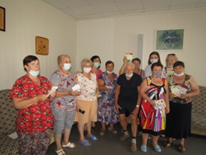 Полицейские Самарской области на постоянной основе ведут работу по профилактике мошенничества в отношении граждан.Так, старший инспектор направления по охране общественного порядка МО МВД России «Похвистневский» старший лейтенант полиции Екатерина Шелкаева совместно с представителем Общественного совета при территориальном отделе внутренних дел Еленой Чиликиной в рамках акции «Не дай себя обмануть!» провели профилактическую беседу с получателями социальных услуг Реабилитационного центра города Похвистнево.Старший лейтенант полиции рассказала присутствующим об основных способах мошенничества и акцентировала внимание на преступления совершаемые в сети Интернет и по телефону. «Мошенники идут в ногу со временем и пользуясь функциями подмены номеров могут присылать сообщения на телефон с вирусными ссылками, переходя по которым списываются со счетов все имеющиеся денежные средства», - пояснила старший инспектор направления по охране общественного порядка.Общественница присоединилась к предостережениям полицейского и посоветовала всем быть бдительными и не отвечать на незнакомые номера, так как мошенники могут под видом сотрудников банка, либо правоохранительных структур убеждать переводить денежные средства на электронные кошельки злоумышленников.Каждому участнику мероприятия вручали специально подготовленные памятки, содержащие информацию о схемах обмана и о том, как себя вести, чтобы не стать жертвой мошенников. Кроме того, полицейские акцентировали внимание граждан на внимательность и бдительность при приобретении товаров в интернете.Граждане охотно общались с полицейским и представителем Общественного совета, благодарили за проводимые профилактические мероприятия, отметив, внимательность и доброе отношение к гражданам.*************************************************************************************************    поселения    Малый  Толкай                                         РАСПРОСТРАНЯЕТСЯ БЕСПЛАТНОГазета основана 14.06.2010 г.    поселения    Малый  Толкай                                         02.07.2021  года№ 16 (324)    поселения    Малый  Толкай                                         ОФИЦИАЛЬНОЕОПУБЛИКОВАНИЕАДМИНИСТРАЦИЯСЕЛЬСКОГО ПОСЕЛЕНИЯМАЛЫЙ ТОЛКАЙМУНИЦИПАЛЬНОГО РАЙОНАПОХВИСТНЕВСКИЙСАМАРСКОЙ ОБЛАСТИП О С Т А Н О В Л Е Н И Е25.06.2021 № 40	с.Малый Толкай	 УТВЕРЖДЕНпостановлением Администрации сельского поселения Малый Толкай от  25.06.2021 года № 40N п/пНаименование типовой муниципальной услугиНаименование типовой муниципальной услуги1.Выдача копий архивных документов, подтверждающих право на владение землейВыдача копий архивных документов, подтверждающих право на владение землей2.Присвоение, изменение, аннулирование и регистрация адресов объектов недвижимостиПрисвоение, изменение, аннулирование и регистрация адресов объектов недвижимости3.Прием заявлений и выдача документов о согласовании переустройства и (или) перепланировки жилого помещенияПрием заявлений и выдача документов о согласовании переустройства и (или) перепланировки жилого помещения4.Согласование переустройства и (или) перепланировки нежилых помещений в многоквартирных домах на территории Самарской областиСогласование переустройства и (или) перепланировки нежилых помещений в многоквартирных домах на территории Самарской области5.Принятие документов, а также выдача решений о переводе или об отказе в переводе жилого помещения в нежилое или нежилого помещения в жилое помещениеПринятие документов, а также выдача решений о переводе или об отказе в переводе жилого помещения в нежилое или нежилого помещения в жилое помещение6.Выдача документов (единого жилищного документа, копии финансово-лицевого счета, выписки из домовой книги, карточки учета собственника жилого помещения, справок и иных документов, предусмотренных законодательством Российской Федерации)Выдача документов (единого жилищного документа, копии финансово-лицевого счета, выписки из домовой книги, карточки учета собственника жилого помещения, справок и иных документов, предусмотренных законодательством Российской Федерации)7.Предоставление информации об очередности предоставления жилых помещений на условиях социального наймаПредоставление информации об очередности предоставления жилых помещений на условиях социального найма8.Прием заявлений, документов, а также постановка граждан на учет в качестве нуждающихся в жилых помещенияхПрием заявлений, документов, а также постановка граждан на учет в качестве нуждающихся в жилых помещениях9.Предоставление малоимущим гражданам жилых помещений муниципального жилищного фонда по договорам социального наймаПредоставление малоимущим гражданам жилых помещений муниципального жилищного фонда по договорам социального найма10.Выдача согласия на обмен занимаемых жилых помещений гражданам - нанимателям жилых помещений муниципального жилищного фонда по договорам социального наймаВыдача согласия на обмен занимаемых жилых помещений гражданам - нанимателям жилых помещений муниципального жилищного фонда по договорам социального найма11.Выдача разрешений на снос зеленых насажденийВыдача разрешений на снос зеленых насаждений12Выдача разрешений на проведение земляных работВыдача разрешений на проведение земляных работ13.Выдача разрешений на движение по автомобильным дорогам тяжеловесного и (или) крупногабаритного транспортного средстваВыдача разрешений на движение по автомобильным дорогам тяжеловесного и (или) крупногабаритного транспортного средства14.Выдача разрешения (продление, переоформление) на право организации розничного рынкаВыдача разрешения (продление, переоформление) на право организации розничного рынка15.Предоставление места для захоронения (подзахоронения) умершего на кладбищах, находящихся в собственности муниципального образования либо на ином вещном правеПредоставление места для захоронения (подзахоронения) умершего на кладбищах, находящихся в собственности муниципального образования либо на ином вещном праве16.Выдача выписок из похозяйственных книгВыдача выписок из похозяйственных книг17.Предоставление разрешения на условно разрешенный вид использования земельного участка или объекта капитального строительстваПредоставление разрешения на условно разрешенный вид использования земельного участка или объекта капитального строительства18.Предоставление разрешения на отклонение от предельных параметров разрешенного строительства, реконструкции объектов капитального строительстваПредоставление разрешения на отклонение от предельных параметров разрешенного строительства, реконструкции объектов капитального строительства19.Согласование строительства, реконструкции, капитального ремонта, ремонта сооружений пересечения с автомобильной дорогой общего пользования местного значения и (или) примыкания к автомобильной дороге общего пользования местного значенияСогласование строительства, реконструкции, капитального ремонта, ремонта сооружений пересечения с автомобильной дорогой общего пользования местного значения и (или) примыкания к автомобильной дороге общего пользования местного значения20.Согласование планируемого размещения прокладки, переноса или переустройства инженерных коммуникаций в границах полосы отвода и (или) придорожных полос автомобильной дороги общего пользования местного значения и заключение договора на прокладку, перенос, переустройство и (или) эксплуатацию инженерных коммуникаций в границах полосы отвода автомобильной дороги общего пользования местного значенияСогласование планируемого размещения прокладки, переноса или переустройства инженерных коммуникаций в границах полосы отвода и (или) придорожных полос автомобильной дороги общего пользования местного значения и заключение договора на прокладку, перенос, переустройство и (или) эксплуатацию инженерных коммуникаций в границах полосы отвода автомобильной дороги общего пользования местного значения21.Предоставление порубочного билета и (или) разрешения на пересадку деревьев и кустарниковПредоставление порубочного билета и (или) разрешения на пересадку деревьев и кустарников22.Предоставление решения о согласовании архитектурно-градостроительного облика объекта капитального строительстваПредоставление решения о согласовании архитектурно-градостроительного облика объекта капитального строительства23.Сдача в аренду нежилых помещений, находящихся в муниципальной собственностиСдача в аренду нежилых помещений, находящихся в муниципальной собственности24.Перевод земельных участков из одной категории в другую в отношении земель,находящихся в муниципальной или частной собственности,за исключением земель сельскохозяйственного назначенияПеревод земельных участков из одной категории в другую в отношении земель,находящихся в муниципальной или частной собственности,за исключением земель сельскохозяйственного назначения25.Передача муниципального имущества  в безвозмездное пользованиеПередача муниципального имущества  в безвозмездное пользование26.Передача муниципального имущества в оперативное управлениеПередача муниципального имущества в оперативное управление27.Предоставление информации о ранее приватизированном имуществеПредоставление информации о ранее приватизированном имуществе28.Предоставление информации об объектах недвижимого имущества, находящихся в муниципальной собственности и предназначенных для сдачи в арендуПредоставление информации об объектах недвижимого имущества, находящихся в муниципальной собственности и предназначенных для сдачи в аренду29.Предоставление  выписок из реестра муниципальной собственностиПредоставление  выписок из реестра муниципальной собственности30.Согласование схемы  расположения земельного участкаСогласование схемы  расположения земельного участка31.Выдача разрешения на выполнение авиационных работ, парашютных прыжков, демонстрационных полетов воздушных судов, полетов беспилотных летательных аппаратов, подъемов привязных аэростатовВыдача разрешения на выполнение авиационных работ, парашютных прыжков, демонстрационных полетов воздушных судов, полетов беспилотных летательных аппаратов, подъемов привязных аэростатов32.Осуществление муниципального контроля за соблюдением правил благоустройства на территории сельского поселения Малый Толкай муниципального района Похвистневский Самарской областиОсуществление муниципального контроля за соблюдением правил благоустройства на территории сельского поселения Малый Толкай муниципального района Похвистневский Самарской области33.Осуществления муниципального контроля за сохранностью автомобильных дорог местного значения на территории сельского поселения Малый Толкай муниципального района Похвистневский Самарской областиОсуществления муниципального контроля за сохранностью автомобильных дорог местного значения на территории сельского поселения Малый Толкай муниципального района Похвистневский Самарской области34.Осуществление муниципального жилищного контроля на территории сельского поселения Малый Толкай муниципального района Похвистневский Самарской областиОсуществление муниципального жилищного контроля на территории сельского поселения Малый Толкай муниципального района Похвистневский Самарской области35.Внесение сведений о создании места (площадки) накопления твердых коммунальных отходов в реестр мест (площадок) накопления твердых коммунальных отходовВнесение сведений о создании места (площадки) накопления твердых коммунальных отходов в реестр мест (площадок) накопления твердых коммунальных отходов36.Согласование создании места (площадки) накопления твердых коммунальных отходов на территории сельского поселения Малый Толкай муниципального района Похвистневский Самарской области»Согласование создании места (площадки) накопления твердых коммунальных отходов на территории сельского поселения Малый Толкай муниципального района Похвистневский Самарской области»37.По заключению соглашения об установлении сервитута в отношении земельных участков находящихся в муниципальной собственностиПо заключению соглашения об установлении сервитута в отношении земельных участков находящихся в муниципальной собственности38.Предоставление земельных участков, находящихся в муниципальной собственности сельского поселения Малый Толкай муниципального района Похвистневский Самарской области отдельным категориям физических и юридических лиц без проведения торговПредоставление земельных участков, находящихся в муниципальной собственности сельского поселения Малый Толкай муниципального района Похвистневский Самарской области отдельным категориям физических и юридических лиц без проведения торгов39.Предоставление разрешения на отклонение от предельных параметров разрешенного строительства, реконструкцииПредоставление разрешения на отклонение от предельных параметров разрешенного строительства, реконструкции40.Прекращение права постоянного (бессрочного) пользования земельными участками, права пожизненного наследуемого владения земельным участком, находящимися в муниципальной собственностиПрекращение права постоянного (бессрочного) пользования земельными участками, права пожизненного наследуемого владения земельным участком, находящимися в муниципальной собственности41.По даче письменных разъяснений налогоплательщикам по вопросам применения муниципальных нормативных правовых актов о местных налогах и сборахПо даче письменных разъяснений налогоплательщикам по вопросам применения муниципальных нормативных правовых актов о местных налогах и сборах42.Принятие решения об использовании донного грунта, извлеченного при проведении дноуглубительных и других работ, связанных с изменением дна и берегов водных объектовПринятие решения об использовании донного грунта, извлеченного при проведении дноуглубительных и других работ, связанных с изменением дна и берегов водных объектовУчредители: Администрация сельского поселения Малый Толкай муниципального района Похвистневский Самарской области и Собрание представителей сельского поселения Малый Толкай муниципального района Похвистневский Самарской области.Издатель: Администрация сельского поселения Малый Толкай муниципального района Похвистневский Самарской областиУчредители: Администрация сельского поселения Малый Толкай муниципального района Похвистневский Самарской области и Собрание представителей сельского поселения Малый Толкай муниципального района Похвистневский Самарской области.Издатель: Администрация сельского поселения Малый Толкай муниципального района Похвистневский Самарской областиУчредители: Администрация сельского поселения Малый Толкай муниципального района Похвистневский Самарской области и Собрание представителей сельского поселения Малый Толкай муниципального района Похвистневский Самарской области.Издатель: Администрация сельского поселения Малый Толкай муниципального района Похвистневский Самарской областиАдрес: Самарская область, Похвистневский район, село Малый Толкай, ул. Молодежна,2 тел. 8(846-56) 54-1-40Тираж 100 экз. Подписано в печать Редактор Ефремова Ю.С.